Curriculum VitaeReazul Ahsan, Ph.D. Assistant ProfessorCity and Metropolitan PlanningUniversity of Utah (Asia Campus)Ph: +82-032-626-6217Mobile: +82-010-6674-1434Email: reazul.ahsan@utah.eduPROFESSIONAL PROFILE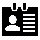 Academic and researcher in urban planning and sustainability; environmental planning; smart urbanism; urban disaster management; regional planning; urban environmental management; climate-adaptive urban planning; urban theory and policy planning; sustainable coastal planning; population dynamics and urbanisation; and geographic information system (GIS) application for integrated urban management. I have over 10 years’ experience in higher education in countries including Australia, Bangladesh, Malaysia, South Korea, Thailand, the United Kingdom (UK) and the United States (USA). My areas of significant research include urban environment planning, climate resilience, disaster risk reduction, GIS application for integrated emergency management and environmental sustainability practice. 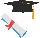 EDUCATION AND DEGREES AWARDED• PhD, Urban and Regional Planning (Climate-Adaptive Urban Planning)			  Sep 2009–Aug 2013School of Natural and Built Environments, University of South Australia, AustraliaDissertation title: “Climate migration and urban changes: A study adaptation in Bangladesh” Research focus: Urban safety; climate-adaptive urban design; urban risk management; climate change; and environmental security and social justice in Asian cities.• Master of Environmental Sciences, Policy and Management				    Sep 2006–Jul 2008School of Earth, Atmospheric and Environmental Management, the University of Manchester, UK Research title: “Role of British planning in business continuity management planning for disaster risk reduction”Research focus: British environmental planning system; environmental justice; migration and urbanisation; social justice and sustainability; and ecological sustainability practice.• Master of Science in Urban Planning							  Sep 2001–Dec 2003Centre for Urban Planning and Environmental Management, the University of Hong Kong, Hong KongResearch title: “Sustainable transport policy for Dhaka City, Bangladesh”Research focus: Urban ecology and environmental planning for a sustainable transport system; minimising urban environmental impacts.• Bachelor of Science (Honours) in Urban and Rural Planning				   Jun 1996–Sep 2000School of Science, Engineering and Technology, Khulna University, BangladeshResearch title: “Social impact assessment of river siltation in Khulna, Bangladesh”Research focus: Disaster management; coastal zone planning; sustainability; social impacts and community planning.EXPERIENCE (Academic and professional)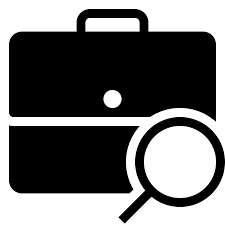 Academic appointmentsAssistant Professor								         Jul 2019–currentDepartment of City and Metropolitan Planning, University of Utah (Asia Campus)Appointed as academic expert and urban researcher for teaching and research on: Sustainability in planning and smart urbanismDesigning urban-integrated management plan for disaster risk managementHuman settlement, urban ecology and environment planningGIS applicationQuantitative and qualitative urban research methods.Student research supervisor of City and Metropolitan Planning postgraduate program Research Associate								  Aug 2018–May 2019Disaster Prevention Research Institute (DPRI), Kyoto University, JapanResponsible for conducting research on:Emergency risk mapping for urban safety and business continuity management for highly exposed urbanised areaDisaster prevention policy planning for disaster risk mitigationGIS application for urban disaster management and environmental risk reductionCommunity planning and citizen engagement for urban safetyPublications and conference coordination.Research Associate								  May 2019–Aug 2019Department of Geography, Sultan Qaboos University, the Sultanate of OmanAppointed to conduct advanced research and supervise postgraduate research on:Sustainable coastal zone management and climate adaptation for arid and semi-arid regions in Arabian Gulf.Lecturer (Seasonal/contract)							     Mar 2017–Jul 2019Department of Environmental Humanities, University of New South Wales, Sydney, NSW, AustraliaAppointed as a seasonal academic expert for teaching:Urban planning practice and emergency risk managementUrban environmental planning and resources management in AustraliaDisaster risk assessment and management planning in Australia and MelanesiaGIS applicationQuantitative survey design for social and environmental planning.Course curriculum design and teaching method design:Designing course curriculum for environmental planning and practiceDesigning innovative teaching and learning module to understand climate change and disaster risks.Research Fellow (Associate)							    Sep 2016–Apr 2017Displacement Research and Action Network (DRAN)Department of Urban Studies and Planning, Massachusetts Institute of Technology (MIT), USA-	Research on urban ecological sustainability and justice for an indigenous community, key focus on South Asian and South East Asian countries-	Research on climate migration and social justice for coastal cities-	Research on urban risk reduction and social sustainability approach for an indigenous community. Postdoctoral Fellow								      Sep 2015–Jul 2016Department of Urban Studies and Planning, Massachusetts Institute of Technology (MIT), USA and Universiti Teknologi Malaysia (UTM)-	Environmental planning for social sustainability for indigenous Malaysians-	Teaching environmental governance and policy for Asian cities. Casual Lecturer 									    Sep 2015–Feb 2016Department of Urban Planning, Universiti Teknologi Malaysia (UTM)Appointed as a part-time academic expert for teaching and research-	Climate sustainability policy and practice for cities in the Global South-	Research on environmental justice for disaster-induced displacement and social challenges for urban poor in Malaysia.Lecturer in Urban and Regional Planning (p/t)					    Sep 2009–Jun 2013School of Natural and Built Environments, University of South Australia, AustraliaInvolved in teaching the following courses at undergraduate and postgraduate levels:Urban emergency assessment and business continuity plan for a safe societyIntroduction to urban planning theory and practiceIntroduction to urban design and contemporary environmental issuesUrban land-use planning.Course Coordinator Sustainable Development: A Global PerspectiveCore course for Year 2 undergraduate students from Bachelor in Urban Planning and Bachelor in Environmental Management.Online Course Coordinator and Lecturer for Introduction to Regional and Urban PlanningDesigning online course module and lecture plan for Introduction to Regional and Urban Planning for distance learning postgraduate programTeaching Introduction to Regional and Urban Planning for Master of Science in Urban and Regional Planning studentsReviewing course curriculum of Advanced Planning module to incorporate Climate-Adaptive City Planning. Associate Professor								   Aug 2009–Sep 2010Urban and Rural Planning Discipline, Khulna University, BangladeshCourse Coordinator, conducting project work and workshops for Honours Degree of Bachelor of Urban and Rural Planning and Master of Science in Urban Environmental Planning.Appointed as core member of Course Curriculum Development Team to develop the program to address contemporary ecological challenges.As a Curriculum Development Committee member, I designed two complete undergraduate courses:Environmental Planning and Disaster Management (3 credit hour course)Social Sustainability in the Developing World (3 credit hour course). I was involved in teaching the following courses:Urban Geography (third-year undergraduate)Environmental Management and Planning (second-year undergraduate)Social Survey Design for Urban Analysis (first-year postgraduate).•	Assistant Professor								  May 2006–Aug 2009Urban and Rural Planning Discipline, Khulna University, Bangladesh-	Teaching second-year undergraduate programEnvironmental management, GIS and waste managementEnvironmental governance and planning-	Researching sustainable and affordable housing in Khulna City, Bangladesh-	Supervising postgraduate research projects on urban ecology and sustainability.•	Lecturer									  Dec 2003–May 2006Urban and Rural Planning Discipline, Khulna University, Bangladesh-	Teaching urban environmental management and planning, ecological sustainability waste management, urban geography, sustainable transport planning.Administrative responsibility-	Appointed as Assistant Provost for student resident hall.Industry appointments• Urban Researcher									   Jun 2013–Mar 2014Project: Designing an Age-Friendly Precinct for Unley City CouncilZero Waste Research Centre for Sustainable Design and Behaviour, Adelaide, South AustraliaInvolved in the following consultancy services:-	Preparing age-friendly city principles and policy for Unley City Council-	Designing an age-friendly city for a multicultural ageing community-	Preparing grant application for large-scale zero waste city plan for South Australia.• Senior Environmental Consultant							    May 2014–Jul 2015Project: Climate Change and Social Empowerment for PATHIKRIT, a national development organisation in Bangladesh Involved in the following consultancy services:-	Designing a climate-resilient plan for coastal cities and communities in Bangladesh-	Designing policy action guidelines for local disaster management plans.• Environmental Planning Consultant							    Feb 2008–Jan 2009Project: South East Asian Urban Environmental Management Application (SEA-UEMA) project forAsian Institute of Technology (AIT), ThailandResponsible for the following consultancy services:-	Designing safe water supply networks for a poor urban fringe community in Vientiane, Laos, under the Urban Environmental Management project-	Conducting an environmental impact assessment for implementing a water supply network for urban fringe communitiesRESEARCH PUBLICATIONS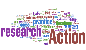 Peer-reviewed journal articles:Parving, G. A., Ahsan, R., Yusop, A. Y. B. M., Gordon, J. A., Abedin, M. A. & Ahmad, M. H. 2021. Kampung (village) flood resilience: an empirical analysis in Malaysia. Environmental Hazards, 1-25. doi: 10.3389/fcomm.2020.557593Parving, G. A., Ahsan, R., Rahman, M. H. & Abedin, M. A. 2020. Novel Coronavirus (COVID-19) Pandemic: The Role of Printing Media in Asian Countries. Frontiers in Communication, 5.Nasiri, N., Al-Awadhi, A., Hereher, M., Ahsan, R., AlRubkhi, G. and Charabi,Y. 2020. Changing Urban Ecology a Challenge for Coastal Urban Resilience: A Study on Muscat. Environment and Urbanization Asia, Vol. 11(1), pp. 10-28.Naser, M., Swapan, M., Afroz, T., Ahmed, S. and Ahsan, R. 2019. Climate Change, Migration and Human Rights in Bangladesh: Perspective on Governance. Asian Pacific Viewpoint, Vol. 60(2), pp. 175-190. Ahsan, R., Nakagawa, H., Kawaike, K., Hashimoto, M., Salehin, M., Haque, S. and Nabiul, K. 2019. Informing and Involving the Flood Exposed Community in Fulcharri Upazila at Ghaibandha District of Bangladesh on Flood Risks and Mitigation. Disaster Prevention Research Institute (DPRI) Annual, Vol. 62(B), pp. 611-619. Ahsan, R. 2019. Climate-induced Migration: Impacts on Social Structures and Justice in Bangladesh. Journal of South Asian Research, Vol. 39(2), pp. 184-201.Afrin, S., Rana, S., Isah, A. D. and Ahsan, R. 2017. Convergence of Home-based Enterprises with Domestic Spaces: Evidence from Dhaka Neighbourhoods. International Journal of Built Environment and Sustainability, Vol. 4(3). pp. 244-250. Ahsan, R. and Hamdan, M. 2016. Development, Displacement and Resettlement a Challenge for Social Sustainability: A Study on Mega Development Project. International Journal of Advances in Agricultural and Environmental Engineering, Vol 3(1), pp. 47-51.Ahsan, R., Kellett, J. and Karuppannan, S. 2014. Climate Induced Migration: Lessons from Bangladesh. International Journal of Climate Change: Impacts and Responses, Vol. 5(2), pp. 1-14. (Received the best paper award from the journal).Parvin, G., Ahsan, R., Ali, H. and Shumi, K. 2014. Incorporating Microfinance Institutions (MFIs) to Enhance Food Security to Poor Women Vulnerable to Extreme Climate Hazards in Rural Coastal Areas in Bangladesh. Risk, Hazards & Crisis in Public Policy, Vol. 5(1), pp. 59-76.Parvin, G. A. and Ahsan, R. 2013. Impacts of Climate Change on Food Security of Rural Poor Women in Bangladesh. Management of Environmental Quality: An International Journal, Vol. 24(6), pp. 2-18.Asad, R. and Ahsan, R. 2012. Structuring Urban Sustainability with Water: A Case of Kamrangir Chor, Dhaka, Bangladesh. Journal of Social and Development Sciences, Vol. 3(8), pp. 293-303.Ahsan, R., Karuppannan, S. and Kellett, J. 2011. Climate Migration and Urban Planning System: A Study on Bangladesh. Environmental Justice, Vol. 4(3), pp. 163-170.Ahsan, R. and Bahar, M. H. 2008. Conservation on Insect Diversity for Balancing Ecology and Nature. South Asian Journal of Agriculture, Vol. 3(1&2), pp. 81-86.Ahsan, R. and Parvin, G. 2007. Public Participation a New Paradigm of Development and Planning: A Study on South Asian Region. Global Built Environment Review, Vol. 6(1), pp 16-30.Ahsan, R., Rumana, A. and Afrin, J. 2007. Domestic Fuel Consumption and the Indoor Air Pollution: The Issue of Health Hazard in Rural Bangladesh. The Journal of Geo-Environment, Vol. 7(1), pp. 13-29.Ahsan, R. and Parvin, G. 2007. Asrayon – Rural Rehabilitation Program of the Government: Contribution to the Quality of Life of the Poor. East West University Journal, Vol. 1(1), pp. 64-78.Parvin, G. and Ahsan, R. 2007. An Analysis of Environment-Friendly Economic Activities Supported by Micro-credit Programs: A Case Study of Bangladesh. The Environ Monitor, The Journal of Environmental Sciences, Technologies and Engineering, Vol. VII(5), pp. 15-28.Ahsan, R., Jahangir, S. and Fouzder, A. 2006. Energy Pattern in Transport Sector as a Key Factor for Urban Air Pollution: A Study on Dhaka City, Bangladesh. Jahangirnagar Planning Review, Vol. 4, pp. 105-114.Ahsan, R. 2006. Urban Mobility Pattern as a Function of Socio-Economic Structure of the Urban Dwellers: A Study on Dhaka City, Bangladesh. Plan Plus – Journal of Planning and Development, Vol. 4(3), pp. 55-66.Parvin, G. and Ahsan, R. 2005. Women Empowerment Performance of Income Generating Activities Supported by Rural Women Employment Creation Project (RWECP): A Case Study in Dumuria Thana, Bangladesh. The Journal of Geo-Environment, Vol. 4, pp. 47-62.Ahsan, R. 2004. Planning Process in Hong Kong: A Third Eye View. Plan Plus – Journal of Planning and Development, Vol. 2(1), pp. 90-110.Book chapters:Dalsgaard, J. L. T. & Ahsan, R. 2020. From the Underwater to City Slums. In: Leal Filho, W., Luetz, J. & Ayal, D. (eds.) Handbook of Climate Change Management: Research, Leadership, Transformation. Cham: Springer International Publishing.Ahsan R. 2019. ‘Climate Change and Uncharted Social Challenge in Existing Urban Setup in Bangladesh’, in Hussain, S. (Ed.), Climate Change and Agriculture, IntechOpen, London, pp. 169-182. DOI:10.5772/intechopen.83409Ahsan R., Kellett, J. and Karuppannan, S. 2016. ‘Climate Migration and Urban Changes’, in Shaw, R., Rahman, A., Surjan, A. and Parvin, G. (Eds.), Urban Disasters and Resilience in Asia, Elsevier: Boston, pp. 293-316.Parvin, G. A., Ahsan, R. and Shaw, R. 2013. ‘Urban Risk Reduction Approaches in Bangladesh’, in Shaw, R., Mallick, F. and Islam, A. (Eds.), Disaster Risk Reduction Approaches in Bangladesh, Springer: Tokyo and London, pp. 235-257.Parvin, G. A., Ahsan, R. and Shaw, R. 2010. ‘Community-based Coastal Zone Management in Bangladesh’, in Shaw, R. and Krishnamurthy, R. R. (Eds.), Communities and Coastal Zone Management, Research Publishing: Singapore, pp. 165-184.Peer-reviewed conference proceedings:Ahsan, R. 2019. ‘Informing and involving the flood exposed community in Fulcharri Upazila at Ghaibandha district of Bangladesh on flood risks and mitigation’. Annual Symposium, Disaster Prevention Research Institute, Kyoto University, 19-22 February 2019, Japan.Ahsan, R. 2017. ‘Climate migration an emerging issue for social changes or a challenge for social justice’. Proceedings of the International Workshop on Climate related Displacement in the Asia Pacific: What Prospects Exist for Just outcome? 7-8 December 2017, Macquarie University, Sydney, Australia.Ahsan, R. 2016. ‘Development-induced Displacement and Resettlement a Challenge for Social Sustainability: A Study on Mega Development Project (Bakun Dam) in Sarawak’. Proceedings of the International Conference on Agricultural, Environmental and Civil Engineering (AECE-2016) 5-6 January 2016, Kuala Lumpur, Malaysia.Ahsan, R. 2015. ‘Climate Change Context: Migration and Urbanization in Bangladesh’. Proceedings of the International Joint Conference ENVAR-iNTA-AVAN, Universiti Teknologi Malaysia, Vol. 6(1), pp. 71-83, Johor, Malaysia.Ahsan, R., Karuppannan, S. and Kellett, J. 2013. ‘Climate Migration and Urban Changes’. Proceedings of the Hamburg Conference: Action for Climate Induced Migration, 16-17 July 2013, Hamburg, Germany.Ahsan, R., Karuppannan, S. and Kellett, J. 2012. ‘Addressing the Impacts of Climate Induced Migration on Urban System: A Study of Bangladesh’, in Chileshe, N., Rofe, M., Rameezdeen, R., Sivam, A., Weber, D., Karuppannan, S., Ward, J. and Butland, R. (Eds.). Proceedings of the 6th International Conference on the Built Environment in Developing Countries, School of Natural and Built Environments, University of South Australia, Australia.Kamal, L. and Ahsan, R. 2012. ‘Improving Urban Informal Housing through Grassroots Technology to Ensure Affordability’, in Beer, A. (Ed.). Proceedings of the 6th Australasian Housing Researchers Conference: Housing in an Era of Risk and Crisis, 8-10 February 2012, Australian Housing and Urban Research Institute, Centre for Housing, Urban and Regional Planning, University of Adelaide, Australia.Ahsan, R., Karuppannan, S. and Kellett, J. 2011. ‘A Theoretical Framework for Analysing Climate Impact’. Proceedings of the World Planning Schools Congress 2011, University of Western Australia, Perth, Australia, pp. 1-17.Ahsan, R. 2011. ‘Adopting Climate Change in Local Level Urban Planning: Study on Bangladesh’. Proceedings of the International Seminar on Climate Change, Environmental Insight for Climate Change Mitigation, Solo, Indonesia, pp. 166-174.Ahsan, R., Karuppannan, S. and Kellett, J. 2010. ‘Climate Migration and Change of Urban Land Uses in Bangladesh’. Proceedings of the 4th International Conference on Built Environment in Developing Countries, School of Housing, Building and Planning, University of Science Malaysia, Penang, pp. 1673-1689. (Achieved best paper award).Ahsan, R. 2009. ‘Impact of Climate Changing Process on Urban Planning and Development: A Case Study on Bangladesh’. Proceedings of the 3rd International Conference on Built Environment in Developing Countries, School of Housing, Building and Planning, University of Science Malaysia, Penang, pp. 1284-1305.Ahsan, R. and Quamruzzaman, J. 2009. ‘Informal Housing and Approaches towards the Low-income Society in Developing Countries’. Proceedings of the Future of Sociology, The Australian Sociological Association 2009 Annual Conference, Australian National University, Canberra, pp. 1-12.Blog post:Ahsan, R. 2016. Hydroelectric Displacement in East Malaysia, Development Research and Action Network (DRN), Massachusetts Institute of Technology (MIT), Boston, USA. http://mitdisplacement.org/hydroelectric-displacementAudio-visual video publications (publications for the general public):Ahsan, R. 2019. Understanding Climate Migration: Bangladesh is a Context. Department of Geography, Dhaka University, Dhaka, Bangladesh. Department of Environmental Sciences, Stamford University, Dhaka, Bangladesh.Ahsan, R. 2016. Development Induced Displacement in Global South: A Case Study of Malaysia. Co-lab, Department of Urban Studies and Planning, Massachusetts Institute of Technology (MIT), Cambridge.https://vimeo.com/182912379?ref=em-shareThesis publications:1. Ahsan, R. 2013. Climate Migration and Urban Changes: A Study of Adaptation in Bangladesh, PhD thesis, Department of Urban and Regional Planning, University of South Australia, Australia.2. Ahsan, R. 2008. Role of the British Planning System to Accommodate International Migrants MSc thesis, Department of Urban Planning, University of Manchester, UK.3. Ahsan, R. 2003. Sustainable Transport Policy for Dhaka City, Bangladesh. MSc thesis, Centre for Urban Planning and Environmental Management (CUPEM), University of Hong Kong, Hong Kong.4. Ahsan, R. 2000. Social Impact Assessment of River Siltation in Khulna, Bangladesh. Urban and Rural Planning Discipline, Khulna University, Bangladesh.Citation indices:Based on Google Scholar and Research GateSource: http://scholar.google.com.au/citations?hl=en&user=e66EqSAAAAAJ   Source: https://www.researchgate.net/profile/Dr_S_M_Reazul_Ahsan/stats/reads STUDENT PROJECT/RESEARCH SUPERVISION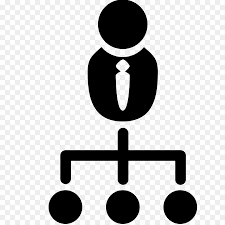 Undergraduate urban planning project supervisionUniversity of Utah (Department of City and Metropolitan Planning)Reshaping Public Transport, Using Median Bus Lane with an Approach to Urban Regeneration to Ensure Urban Environmental Sustainability. (2019)Smart City Approach to Reduce Climate-Induced Water Crisis (2020)Post-Pandemic Approach to Manage Smart Urban System (2020)Environment and Economic Sustainability under the South Korean New Green Growth Deal in Post-Pandemic Scenario: Songdo as a Case Study (2020)Urban Planning in a Post-Pandemic Society (2020)Khulna University (Urban and Rural Planning Discipline)Mass Transit an Alternative for Sustainable Urban Transportation for Dhaka City (2003–2004)Accessibility-based Land Value Modelling for Khulna City for Environmental Protection (2004)Domestic Fuel Consumption Pattern and Associated Health Risk in the Rural Area (2005)GIS-based Mapping for Urban Water Supply System and Assessment of its Level of Service: Household’s Point of View (2005)Postgraduate urban planning project supervisionSultan Qaboos University (Department of Geography)Changing Urban Ecology, a Challenge for Coastal Urban Resilience: A Study on Muscat (2019)An Integrated Approach to Coastal Zone Management to Control Development and Ensure Sustainability in a Rapidly Increasing Coastal Urban Environment – the Sultanate of Oman (2019)University of South Australia (Department of Urban and Regional Planning)Policy Development through Indigenous Learning towards Better Housing for Urban Poor: The Case of Korail, Dhaka (2012)Khulna University (Urban and Rural Planning Discipline)Developing a GIS-based Decision Support System for Disaster Risk Assessment in the South-West Coastal Region of Bangladesh (2006)Designing Urban Ecology and Environmental Sustainability: A Survey Based on Future Potentials in Khulna, Bangladesh (2005)RESEARCH EXPERTISE AND AWARDS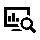 Key expertiseSuitable urban planning and social justiceUrban risk management and smart city designUrban integrated risk assessment and mapping Urban population dynamics and urbanisationGeoinformatics and application in integrated emergency risk mappingUrban environmental managementClimate resilience and social sustainabilitySustainable urban planning practice for Asia Pacific Climate modelling and social changesAwards and honours•	University Presidential Scholarship from University of South Australia to conduct research on climate migration and urban challenges.Best Journal Paper Award from Common Ground Publishing in 2014 for ‘Climate Induced Migration: Lessons from Bangladesh’.Best Research Presentation Award from the School of Natural and Built Environments, University of South Australia, 2011, 2012 and 2013.•	Erasmus Mundus Fellowship to undertake Master of Environmental Sciences, Policy and Management at the University of Manchester, UK, and the Central European University, Hungary, 2006 –2008.•	Best Lecturer Awards in 2005 and 2006 from the Urban and Rural Planning Discipline, Khulna University, Bangladesh.Asian Development Bank Scholarship to undertake Master in Urban Planning at Hong Kong University, 2001–2003.•	National Government Scholarship from the Government of Bangladesh for outstanding results at the undergraduate level.EDITORIAL BOARD MEMBERSHIP/EDITOR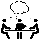 Editor (Guest), Sustainability MDPI, open access journal of environmental, cultural, economic and social sustainability of human beings, (November-June 2019–2020)Co-editor, Plan Plus, Development and Planning Journal, Urban and Rural Planning Discipline, Khulna University, Khulna (March 2006-August 2009)Editorial Board Member of the International Journal of Advanced Scientific Engineering and Technological Research (IJASETR), Curtin University, Australia (July 2012–current)Editorial Board Member of the Journal of Environmental Science and Engineering Technology, Savvy Publishers, China (August 2018–current)Scientific Committee Member (October 2018–current), International Conference on Water, Informatics, Sustainability and Environment, Carleton University, Canada.Co-editor and coordination of monthly magazine Planning for Social Sustainability, Department of Urban and Regional Planning, University of South Australia, Australia.PROFESSIONAL MEMBERSHIP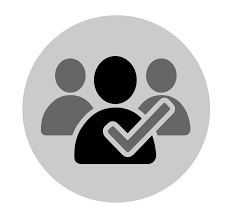 TECHNICAL EXPERTISE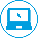 NATIONAL/INTERNATIONAL PROFESSIONAL TRAINING AND SHORT COURSES 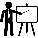 •	Diploma in Project Management: Massachusetts Institute of Technology (MIT), USA. Special Program for Urban and Regional Studies (SPURS), MIT. April-May 2016. •	Built Environment in Developing Countries – Fragmented Futures: The Built Environment in a Volatile World (6th International Conference and Young Researcher Workshop): organised by University of South Australia and University of Science Malaysia, 1-6 December 2012.Climate Change and Adaptive Urban Environment in Australia (5th National Early Career Research Workshop): organised by National Climate Change Adaptation Research Facility (NCCARF) and the University of New South Wales, Australia, 13-16 May 2011.•	Academic Research Writing for Postgraduate Researchers: conducted by Teaching and Research Unit, University of South Australia, Australia, 11-20 February 2011.Teachers of English to Speakers of Other Languages (TESOL): Interlingua, University of South Australia, Australia, 23-27 February 2012.•	Climate Change and Urban Coast Management: conducted by Griffith University, Australia, and organised by the National Climate Change Adaptation Research Facility (NCCARF), Australia, 12-16 April 2010.Designing Water Sensitive Urban Areas: organised by University of the Aegean, Greece, 1 May-10 June 2007, Mytilene, Greece.New Urban Space and Green Cities: organised by the University of Adelaide, Australia, and the Australian Housing and Urban Research Institute (AHURI), 13-17 February 2012.January 2001Bangladesh Institute of Planners (BIP)Professional MemberDecember 2002Khulna University Planners Alumni (KUPA)Executive MemberNovember 2003Hong Kong Institute of Planners (HKIP)Graduate MemberSeptember 2009Australian Housing and Urban Research Institute (AHURI)Professional MemberAugust 2013Planning Institute of Australia (PIA)Graduate MemberFebruary 2019Global Alliance of Disaster Research InstitutesProfessional Member• ArcGIS• Microsoft Excel• Microsoft Word• SPSS• Microsoft FrontPage• Adobe Acrobat• NVivo• Microsoft PowerPoint• Adobe Photoshop• Adobe Dreamweaver